                                 IGAZOLÁS TRANSZPONDER (MIKROCHIP)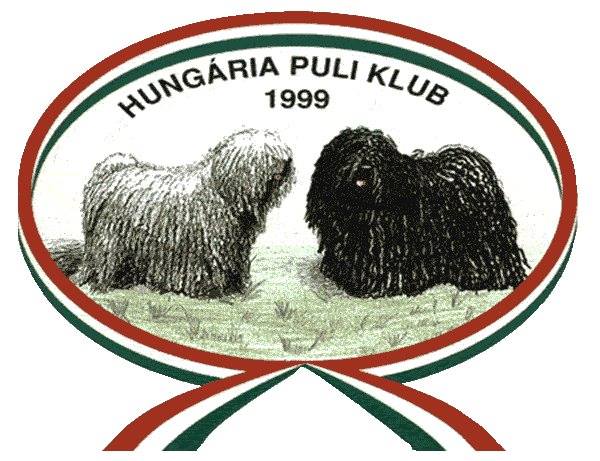                                        BEHELYEZÉSÉRŐLKérjük, hogy az állatorvosához már előre, KÉT PÉLDÁNYBAN KITÖLTÖTT NYOMTATVÁNNYAL érkezzen!Kutya fajtája: .............................................................................................................................Tenyésztő neve: .........................................................................................................................Tenyésztő címe: .........................................................................................................................Igazolom, hogy a ............................................................................................nevű tenyészetben….......................................... napján született kutyá(k)ba az alábbi transzponder(eke)t behelyeztem.Kelt: ….............év …....................... hó ….......nap                                                                       ..…......................................................                                                                        	Beültető állatorvos pecsétje és aláírásaA fenti regisztrációt megrendelem és az adatok kezeléséhez, nyilvántartásához hozzájárulok.	Kijelentem, hogy a fenti adatok a valóságnak megfelelnek.	……………………………….	Tenyésztő/Tulajdonos aláírásaKan kölyöktörzskönyvi neveTranszponder számaKérjük a vonalkódot beragasztani!Szuka kölyöktörzskönyvi neveTranszponder számaKérjük a vonalkódot beragasztani!1.1.2.2.3.3.4.4.5.5.6.6.7.7.8.8.9.9.